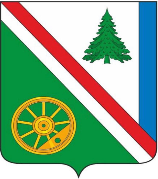 13.03.2024г. №141РОССИЙСКАЯ ФЕДЕРАЦИЯИРКУТСКАЯ ОБЛАСТЬБРАТСКИЙ РАЙОНВИХОРЕВСКОЕ МУНИЦИПАЛЬНОЕ ОБРАЗОВАНИЕАДМИНИСТРАЦИЯПОСТАНОВЛЕНИЕОБ ОТМЕНЕ ПОСТАНОВЛЕНИЯ АДМИНИСТРАЦИИ ВИХОРЕВСКОГО ГОРОДСКОГО ПОСЕЛЕНИЯ ОТ 10.09.2020Г. №178 «ОБ УТВЕРЖЕДЕНИИ ПРАВИЛ ВОЗМЕЩЕНИЯ ВРЕДА,  ПРИЧИНЯЕМОГО ТЯЖЕЛОВЕСНЫМИ ТРАНСПОРТНЫМИ СРЕДСТВАМИ, ОСУЩЕСТВЛЯЮЩИМИ ПЕРЕВОЗКИ ТЯЖЕЛОВЕСНЫХ ГРУЗОВ, ПРИ ДВИЖЕНИИ ПО АВТОМОБИЛЬНЫМ ДОРОГАМ ОБЩЕГО ПОЛЬЗОВАНИЯ МЕСТНОГО ЗНАЧЕНИЯ ВИХОРЕВСКОГО ГОРОДСКОГО ПОСЕЛЕНИЯ»В соответствии с Федеральным законом от 28.04.2023г. №172-ФЗ «О внесении изменений в Федеральный закон «Об автомобильных дорогах и о дорожной деятельности в Российской Федерации и о внесении изменений в отдельные законодательные акты Российской Федерации», с постановлением Правительства от 01.12.2023г. №2060 "Об утверждении Правил движения тяжеловесного и (или) крупногабаритного транспортного средства", с Федеральным законом от 06.10.2003г. №131-ФЗ «Об общих принципах организации местного самоуправления в Российской Федерации», руководствуясь Уставом Вихоревского муниципального образования, администрация Вихоревского городского поселенияПОСТАНОВЛЯЕТ:	1. Постановление администрации Вихоревского городского поселения от 10.09.2020г. №178 «Об утверждении правил возмещения вреда, причиняемого тяжеловесными транспортными средствами, осуществляющими перевозки тяжеловесных грузов, при движении по автомобильным дорогам общего пользования местного значения Вихоревского городского поселения» считать утратившим силу с 01.03.2024г.	2. Настоящее постановление подлежит официальному опубликованию и размещению на официальном сайте администрации Вихоревского городского поселения.	3. Контроль за исполнением настоящего постановления оставляю за собой.Глава администрации Вихоревского городского поселения                                                     Н.Ю. ДружининСОГЛАСОВАНО:Управделами                                   Г.А. Дударева«13» марта 2024г.Начальник юридического отдела ___________________ М.А. Ведерникова«13» марта 2024г.Начальник отдела ЖКХАиС___________________ А.В. Попова«13» марта 2024г.РАССЫЛКА:1 экз. – дело 1 экз. – отдел ЖКХАиС;Исполнил: Попова И.Н.тел. 8 (3953) 40-07-77